Crna Gora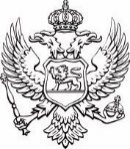 Ministarstvo pravde, ljudskih i manjinskih prava Broj:  01-056/21-9823                                                                                 27. septembar 2021. godine Na osnovu člana 32v Zakona o nevladinim organizacijama (“Službeni list CG“, br.39/11 i 37/17), a u vezi sa Odlukom o utvrđivanju prioritetnih oblasti od javnog interesa i visine sredstava za finansiranje projekata i programa nevladinih organizacija u 2021. godini, (“Službeni list CG“, br. 80/21) i Pravilnikom o sadržaju javnog konkursa za raspodjelu sredstava za finansiranje projekata i programa nevladinih organizacija i izgledu i sadržaju prijave na javni konkurs (“Službeni list CG“, br.14/18), Komisija za raspodjelu sredstava za finansiranje projekata/programa nevladinih organizacija Ministarstva pravde, ljudskih i manjinskih prava objavljujeJAVNI KONKURSza raspodjelu sredstava za finansiranje projekata/programa nevladinih organizacija u oblasti Rodna ravnopravnost u 2021. godini pod nazivom “Crnogorsko društvo u znaku rodne sinergije“Pozivaju se nevladine organizacije koje imaju kapacitete i iskustvo da prijave projekte/programe na ovaj konkurs kojim mogu doprinijeti realizaciji prioriteta utvrđenih Zakonom o rodnoj ravnopravnosti, Nacionalnom strategijom rodne ravnopravnosti 2021-2025 i AP 2021-2022, kao i obavezama i preporukama iz međunarodnih dokumenata (CEDAW, Pekinška deklaracija), te ispunjavanja mjera iz akcionih  planova za pregovaračka poglavlja 23 „Pravosuđe i temeljna prava“ i 19„Socijalna politika i zapošljavanje“.Strateški cilj(evi) čijem će ostvarenju doprinijeti projekti/programi nevladinih organizacija u 2021. godini:Razumijevanje i primjena Zakona o rodnoj ravnopravnosti;Smanjenje nivoa rodnih stereotipa i predrasuda prema ženama i osobama drugačijih polnih i rodnih indentita; Uspostavljanje rodno balansirane zastupljenosti u svim oblastima društvenog života, a naročito povećanju učešća žena i osoba drugačijih polnih i rodnih identiteta u oblastima u kojima u podzastupljeni; Prioritetn/i problem/i u oblasti rodne ravnopravnosti koji se planira/ju rješavati finansiranjem projekata/programa nevladinih organizacija je/su:Neadekvatna primjena postojećeg normativnog okvira za sprovođenje politike rodne ravnopravnosti i zaštitu  od diskriminacije pi osnovu pola i roda; Neadekvatan položaj žena u političkoj, društvenoj i ekonomskoj sferi;Nedovoljan stepen javne svijesti o važnosti uloge žena u kreiranju politika i donošenju odluka;Izražen stepen diskriminacije na osnovu pola i roda;Nedovoljna informisanost o pravima za zabranu diskiminacije po osnovu pola i roda;prisustvo rodnih stereotipa i predrasuda, kao i tradicionalne podjele uloga između muškaraca i žena;Govor mržnje prema ženama  i osobama drugačijeg rodnog iidentiteta u javnom i političkom životu u online komentarima na medijskim portalima i društvenim mrežama; Nedovoljno poznavanje standarda rodne ravnopravnosti;Ciljne grupe su zaposleni/e u državnim institucijama, organima lokalne samouprave  i organima lokalne uprave, zaposleni/e u privatnom sektoru, medijima, članovi/ice akdamske zajednice, žene iz marginalizovanih grupa,  građani/ke Crne Gore.Njihove prepoznate potrebe su:Unapređenje primjene normativnovnog okvira za sprovođenje politka rodne ravnopravnosti;Uspostavljanje jednakih rodnih uloga u procesima kreiranja politika i donošenja odluka;Jačanje svijesti o važnosti rodne ravnopravnosti i zaštite od diskriminacije po osnovu pola i roda  i svih oblika nasilja;Smanjenje  nivoa  stereotipa i predrasuda prema ženama i osobama drugačijih polnih i rodnih identiteta;Senzibilnije izvještavanje, promjene diskriminacionih obrazaca i stereotipa    o rodnim ulogama;Zaustavljanje govora mržnje prema ženama na medijskim portalima i društvenim mrežama;  Poznavanje standarda rodne ravnopravnosti i promovisanje principa rodne ravnopravnosti; Aktivnosti nevladine organizacije koje će doprinijeti ostvarenju strateškog/ih cilja/eva i zadovoljenju potreba ciljne/nih grupe/a („prihvatljive aktivnosti za finansiranje“) su:Izrada analize  normativnog okvira i prekoruke za njegovu primjenu;  Organizovanje kampanje  u cilju prepoznavanja govora mržnje, seksualnog uznemiravanja i rodno-zasnovanog nasilja putem Interneta i na društvenim mrežama;Organizovanje kampanje o problemu višestuke diskiminacije ( žene sa invaliditetom, pripadnice LBTQ zajednice, pripadnice manjinskih naroda i drugih manjinskih nacionalnih zajednica itd);  Organizovanje kampanje u pravcu jačanja informisanosti medija o rodnim politikama;Organizovanje kampanje u pravcu podizanja  javne  svijesti  o potrebi ravnomjernije raspodjele rada u kući, brige o djeci, i starijima; Izrada analize  uticaaj klimatskih promjena i prirodnih katastrofa na zdravlje žena, muškaraca, osoba drugačijih polnih i rodnih identiteta, kao i marginalizovanih i posebno osjetljivih osoba i grupa; Organizovanje kampanje za prepoznavanje ekonomskog nasilja, kroz medije i društvene mreže; Organizovanje kampanje  o eliminaciji rodnih stereotipa  i predrasuda;Izrada analize  i preporuke za orodnjavanje institucija kulture, medija i sporta; Organizovanje kampanje o ulozi žena u kreiranju politika i donošenju odluka kroz oblast umjetnosti,  kulture i sporta;Organizovanje kampanje, za povećanje procenta žena vlasnica zemlje i  nekretnina (preporuka CEDAW Komiteta).  Ukupan iznos sredstava koja se mogu raspodijeliti ovim konkursom je: 250.000,00 €. Najnižiji iznos sredstava koji se može dodijeliti pojedinom projektu/programu je 7.000,00 eura, a najviši 14.000,00 eura. Na ovaj konkurs nevladina organizacija može prijaviti više projekata/programa, ali joj se mogu dodijeliti sredstva samo za 1 projekat/program. Ta nevladina organizacija može biti i partner na samo jednom  projektu/programu u okviru ovog javnog konkursa.Prijavu projekta/programa na ovaj konkurs može podnijeti nevladina organizacija koja je: a) upisana u Registar nevladinih organizacija; b) kroz ciljeve i djelatnosti u Statutu, definisala oblast rodne ravnoravnosti  kao oblast svog djelovanja; c) da je u prethodne tri godine sprovela istraživanje, izradila dokument, organizovala skup ili realizovala projekat  u oblasti rodne ravnopravnosti; c) da je  predala poreskom organu prijavu za prethodnu fiskalnu godinu  sa bilansom stanja i bilansom  uspjeha;Raspodjela sredstava iz ovog konkursa vrši se na osnovu sljedećih kriterijuma:             1) doprinos prijavljenog projekta, odnosno programa ostvarivanju javnog interesa i realizaciji strateških ciljeva u određenoj oblasti;2) kvalitet prijavljenog projekta, odnosno programa;3) kapacitet nevladine organizacije da realizuje prijavljeni projekat, odnosno program;4) transparentnost rada nevladine organizacije;Bodovanje projekata, odnosno programa prema navedenim kriterijumima, vršiće se prema mjerilima i na način utvrđen Uredbom o finansiranju projekata i programa nevladinih organizacija u oblastima od javnog interesa (“Službeni list CG“, br.13/18), na obrascu koji utvrđuje i objavljuje na svojoj internet stranici Ministarstvo javne uprave, digitalnog društva i medija https://www.gov.me/dokumenta, a svaki projekat će bodovati po dva nezavisna/e procjenjivača/ice, koji/e moraju  obrazložiti  dodijeljene bodove po svakom mjerilu. Rok za podnošenje prijava na ovaj konkurs je 30 dana od dana objavljivanja, odnosno zaključno sa 26. oktobrom  2021.godinePrijava projekta/programa dostavlja se isključivo na obrascu propisanom Pravilnikom o sadržaju javnog konkursa za raspodjelu sredstava za finansiranje projekata i programa nevladinih organizacija i izgledu i sadržaju prijave na javni konkurs (“Službeni list CG“, br.14/18), a koji je je sastavni dio ovog konkursa. Uz prijavu na ovaj konkurs, nevladine organizacije su dužne dostaviti:fotokopiju rješenja o upisu u registar NVO  fotokopiju statuta u kome su definisani ciljevi i djelatnost iz oblasti rodne ravnopravnosti kao oblast djelovanja NVO; dokaz da je u prethodne tri godine u oblasti rodne ravnopravnosti sprovela istraživanje, izradila dokument, organizovala skup ili realizovala projekat usmjeren na unapređenje stanja u ovoj oblasti, potpisan od strane lica ovlašćenog za zastupanje i potvrđen pečatom nevladine organizacije ( ako  se prijavljuje na javni konkurs zajedno sa partnerskom nevladinom organizacijom obaveza važi i za partnersku organizaciju ); fotokopiju akta o podnesenoj prijavi poreskom organu  za fiskalnu 2020. godinu, i  bilans stanja i bilans uspjeha za tu godinu.Popunjenu, potpisanu i ovjerenu prijavu neophodno je dostaviti u dva (2) primjerka u štampanoj verziji i jedan (1) primjerak u elektronskoj formi na CD-u u sadržaju istovjetnom štampanom primjerku.                                                                                                                                Predsjednica  Komisije 									Biljana Pejović    Broj:  01-056/21-9823                                                                      27. septembar 2021. godine Prijavu sa potrebnom dokumentacijom, uključujući i CD treba poslati isključivo poštom na sljedeću adresu:Ministarstvo pravde, ljudskih i manjinskih pravaVuka Karadžića 3,  Podgoricasa napomenom: NE OTVARATI - prijava na Javni konkurs pod nazivom „Crnogorsko društvo u znaku rodne sinergije“ broj: 01-056/21-9823  u oblasti Rodna ravnopravnost.U razmatranje će biti uzeti  samo projekti/programi koji su dostavljeni na propisanom obrascu, sa potrebnom dokumentacijom i u roku, odnosno oni  koji  zadovoljavaju uslove propisane ovim konkursom.Pitanja u vezi ovog konkursa mogu se postaviti elektronskim putem na adresu: bojana.scekic@mpa.gov.me, najkasnije 27. oktobra 2021 godine.Komisija za raspodjelu sredstava za finansiranje projekata i programa nevladinih organizacija Ministarstva pravde, ljudskih  i manjinskih  prava će  u roku od 15 dana od dana završetka ovog konkursa, na internet stranici Ministarstva pravde, ljudskih i manjinskih  prava i portalu e-uprave objaviti listu nevladinih organizacija koje nijesu dostavile urednu i potpunu prijavu, uz ukazivanje na utvrđene nedostatke koji se odnose na prijavu, odnosno potrebnu dokumentaciju. Nevladina organizacija sa pomenute liste, u roku od pet dana od dana objavljivanja liste, dužna je da otkloni utvrđene nedostatke, a u slučaju da se utvrđeni nedostaci ne otklone u propisanom roku, prijava se odbacuje.